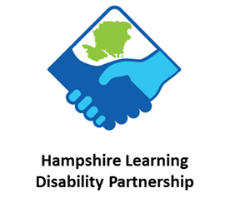 HAMPSHIRE LEARNING DISABILITY PARTNERSHIP MEETINGWednesday 28 June 202310.00am to 12.30pm                                     Fair Oak Room                        Wells Place Eastleigh SO50 5LJ10:00 –10:10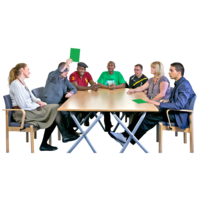 Welcome and rulesWelcomeRules of online meetingApologiesWho we all are?Guests presentApproval of the last minutes & reporton actions10:10 – 10:45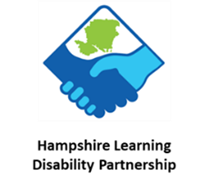 Update from working groups 10:45 –11:05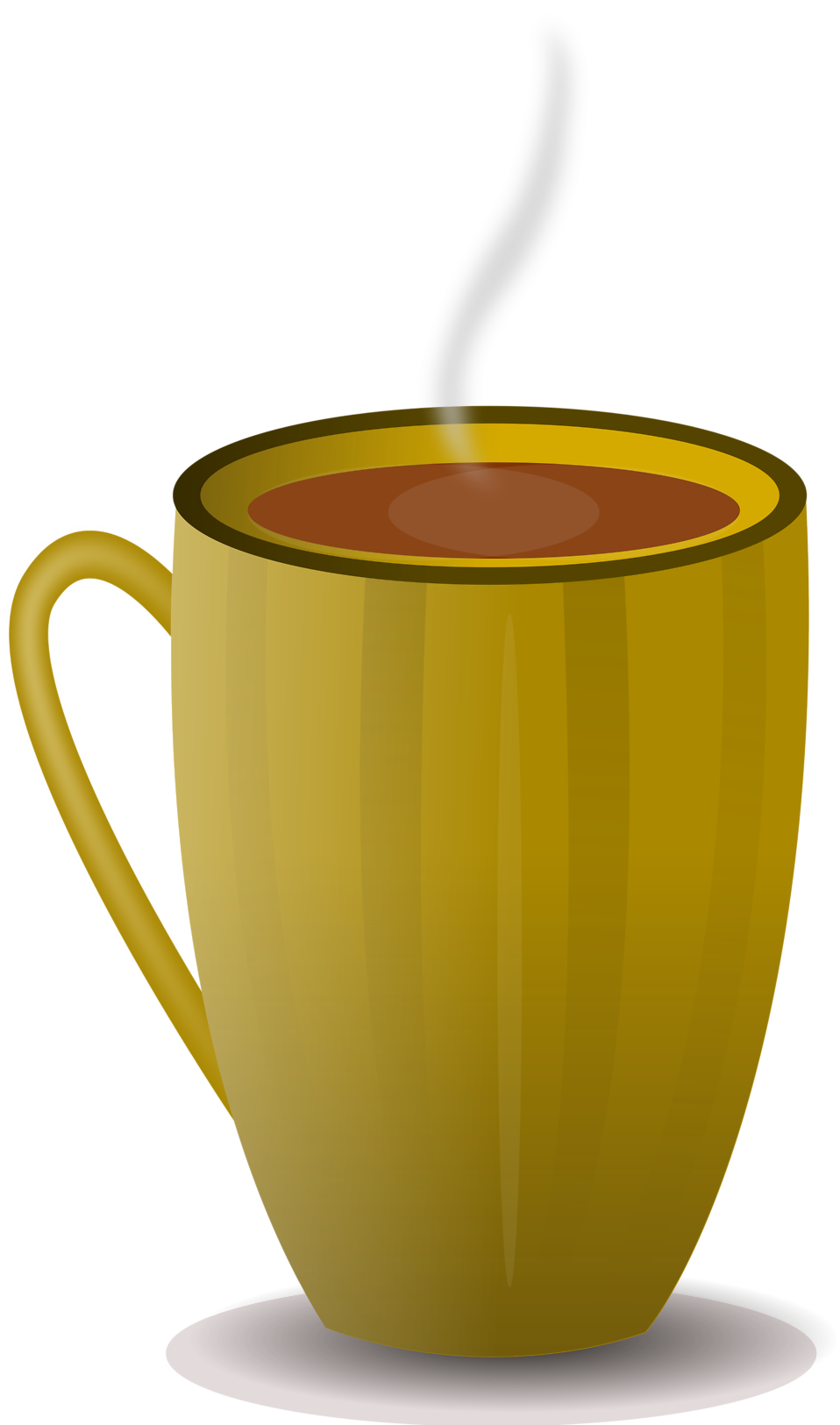 Break (20 mins)11:05 – 11:20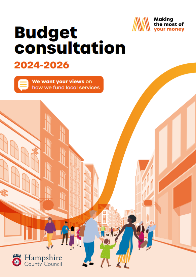 Update on Budget Consultation11:20 -11:30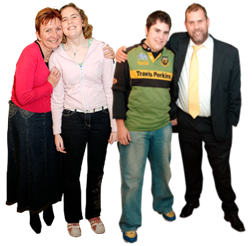 Update from Carers Group 11:30 -11:40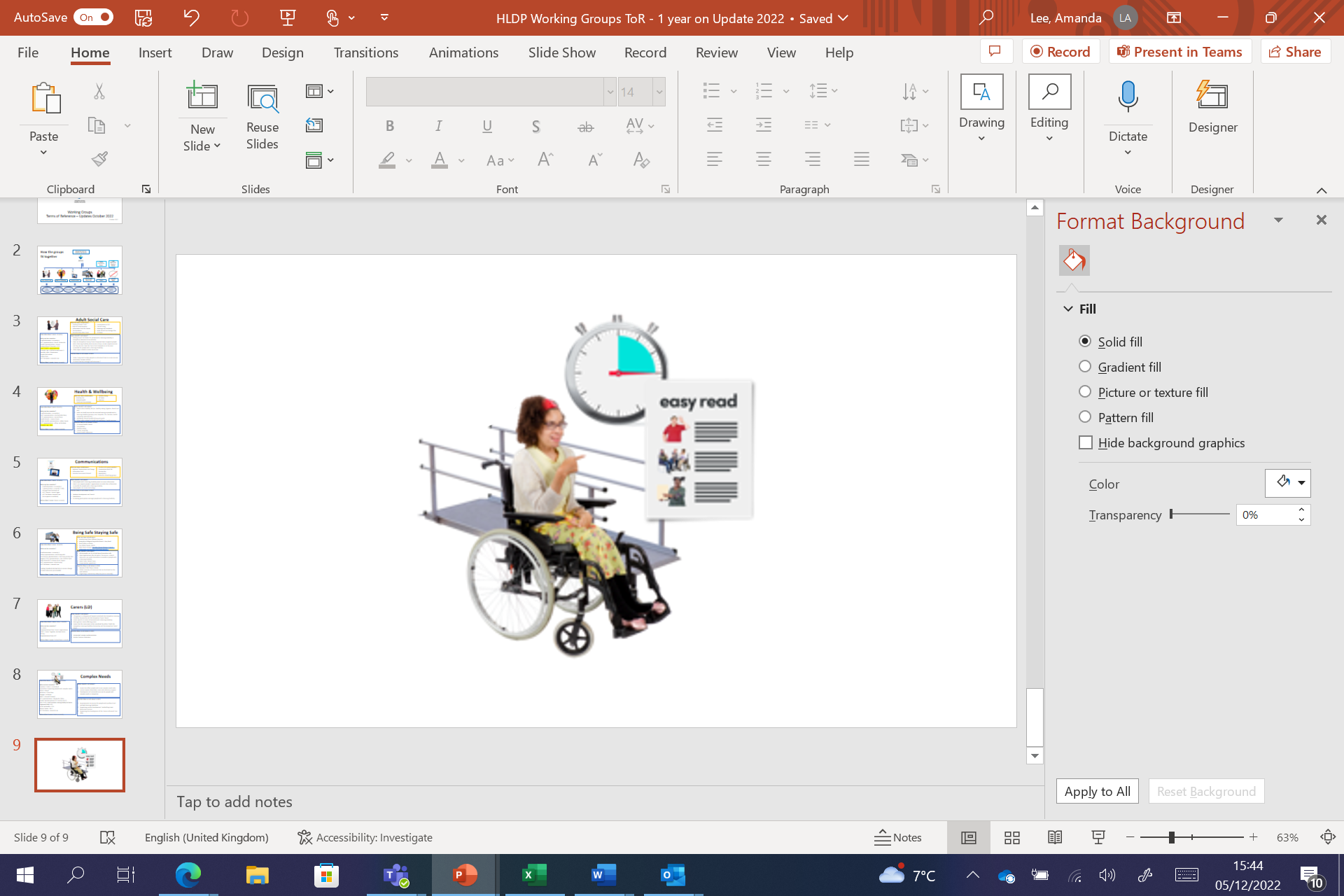 Update from Complex Needs Group11:40 – 12:00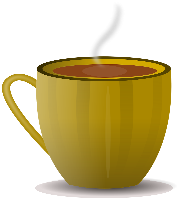 Break (20 mins)12:00 – 12:25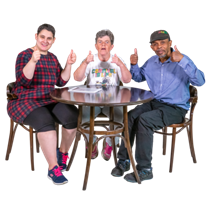 Discussion:Forward Plan for 202312:25 –12:30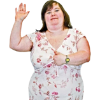 Anything Else?